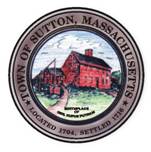       TOWN OF SUTTONBOARD OF ASSESSORS 4 UXBRIDGE ROADSUTTON, MA  01590-1702  508-865-8722Meeting Minutes – March 19, 2024Present: Chairman Robert Nunnemacher	  Tracey Tardy, Principal AssessorMeeting called to order at 5:00 p.m.1.         The minutes of March 12, 2024 were unanimously approved2.         Old & New Business	The Board reviewed the site visits already completedThe Board reviewed the Board of Assessors FY2025 Budget before the Finance      Committee Meeting on March 20, 20243.         Decisions & Actions Taken	The Board signed sixteen (16) Motor Vehicle AbatementsThe Board reviewed and signed one (1) Veteran Exemption		The Board signed a Release of Classified Forest-Agricultural Land Tax LienThe Board review seven (7) Application for Abatements		Granting four (4)		Denying three (3)The Board of Assessors adjourned its meeting March 26, 2024 at or about 6:00 p.m. 	       Respectfully Submitted,Linda Hicks, Secretary 